ООО «Технология Чистоты – Новосибирск»_____________________________________________________________________________________Кожный антисептик Скиния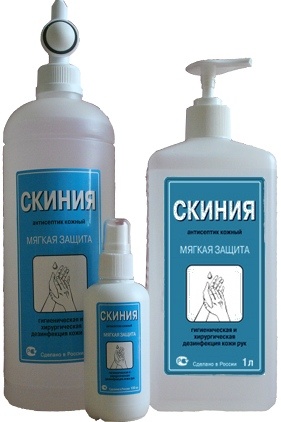 Вы удивитесь мягкости Вашей кожи после использования нашего антисептика !!!Антисептик представляет собой прозрачную бесцветную жидкость с легким запахом применяемой отдушки. Антисептик выпускается в однолитровых флаконах и в 100 мл флаконах с распылителем.Предназначен для обработки:1. Рук хирургов (2 раза по 5 мл за 5 минут). 2. Инъекционного поля (за 20 секунд). 3. Локтевых сгибов доноров. 4. Кожи перед введением катетеров и пункций суставов. 5. Гигиенической обработки рук медицинского персонала. 6.Гигиеническая обработка рук персонала детских дошкольных и школьных учреждений, учреждений соцобеспечения (дома престарелых, хосписы и т.п.), работников парфюмерно-косметических предприятий (в том числе парикмахерских, косметических салонов и т.п.), общественного питания, коммунальных объектов, предприятий пищевой и химико-фармацевтической промышленности.При многократных обработках антисептик способствует сохранению естественного состояния кожи.
Действующие вещества:

● изо-пропиловый и нормальный пропиловый спирты  (суммарно 65% об.) высокой степени очистки от ведущих мировых производителей, в результате чего антисептик не имеет резкого запаха
● синергетическая смесь алкилдиметилбензиламмоний хлорида и дидецилдиметиламмоний хлорида (суммарно 0,2%).
В состав антисептика входит уникальный по воздействию на кожу полигликозид, который:

● активирует скорость роста клеток
● защищает клетки кожи от воздействия агрессивных сред
● приводит к уменьшению воспалительной реакции без повреждения клеток
● предотвращает процессы огрубения кожиКожный антисептик "СКИНИЯ" обладает полным спектром 
антимикробной активности и пролонгированным действием
не менее 3 часов